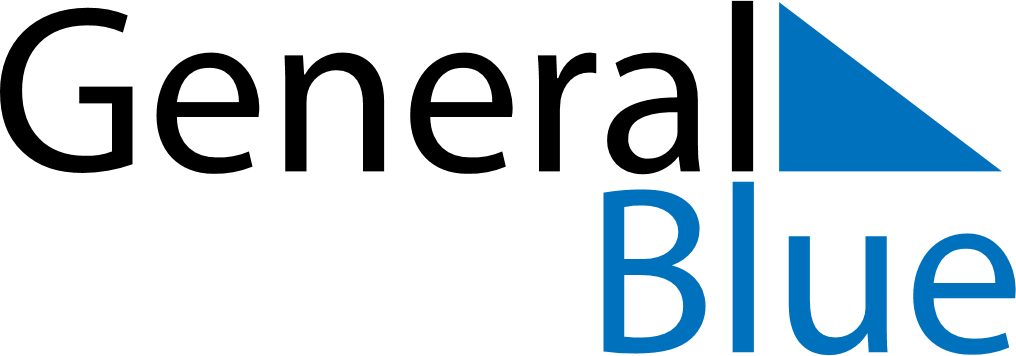 January 2023January 2023January 2023January 2023ChinaChinaChinaSundayMondayTuesdayWednesdayThursdayFridayFridaySaturday12345667New Year’s Day891011121313141516171819202021Spring Festival2223242526272728Spring FestivalSpring Festival293031